RACING PROTEST FORM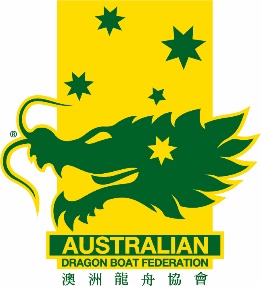 Note: Race protests require payment of a fee, as per the AusDBF Competition Regulations and Rules of Racing Protest DetailsRACING PROTEST FORM (cont’d)Race Administration use only: Competition Committee’s Decision: Event Name: Event Name: Event Name: Date: Date: Date: Team Name: Team Name: Team Name: Racing Category:□ Women   □ Mixed   □ OpenDivision:□ Junior 16U/18U   □ 24U   □ Premier   □ Senior A   □ Senior B   □ Senior CDivision:□ Junior 16U/18U   □ 24U   □ Premier   □ Senior A   □ Senior B   □ Senior CRace Distance:Race Number: Lane Number:Provide the grounds (reason) for protest; andProvide the race rule (as per AusDBF Competition Regulations and Rules of Racing) for the protest.Team Manager:Date:Signature:Time:Received by:Signature:Fee received (amount $50): Time received:Protest decision:□ protest accepted   □ protest deniedChief Official (name):Signature:Time:Date:Team Manager (name):Signature:Time:Date:Protest fee action:□ protest fee returned   □ protest fee keptProtest fee returned by (initials), as applicable:Protest fee received by (initials), as applicable:Protest fee received by (initials), as applicable: